基本信息基本信息 更新时间：2024-04-28 17:09  更新时间：2024-04-28 17:09  更新时间：2024-04-28 17:09  更新时间：2024-04-28 17:09 姓    名姓    名罗小艳罗小艳年    龄25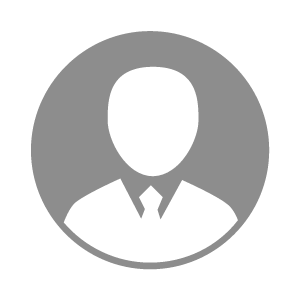 电    话电    话下载后可见下载后可见毕业院校昆明卫生职业学院邮    箱邮    箱下载后可见下载后可见学    历大专住    址住    址期望月薪5000-10000求职意向求职意向养猪技术员养猪技术员养猪技术员养猪技术员期望地区期望地区广东省广东省广东省广东省教育经历教育经历工作经历工作经历工作单位：新希望六和股份有限公司 工作单位：新希望六和股份有限公司 工作单位：新希望六和股份有限公司 工作单位：新希望六和股份有限公司 工作单位：新希望六和股份有限公司 工作单位：新希望六和股份有限公司 工作单位：新希望六和股份有限公司 自我评价自我评价其他特长其他特长